Release informationApprovalsContents of this ReleaseNew feature ImplementedBugs Fixed: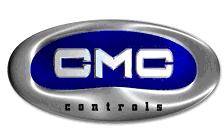 SOFTWARE RELEASECompressor & Machine Controls N.V.Industriepark Klein Frankrijk 62/05B-9600 RonseBelgiumRelease referenceProduct NameModule NameSoft NameVersion  #F6205SCADARSCADAR{SY1217.0016.0.0.0ResponsibilitiesNameDatePrepared by engineeringThibaut Stevens 23/02/2018ReviewerThibaut Stevens23/02/2018Engineering peer approval//Product managementGraham Coats23/02/2018Customer approval (if required)Pre production testQuality approvalProduction release implementationOntime IDNameDescriptionEngbyValbyRef8783CT: creating compressor table with CAGI tablesAmerican and Canadian users can now optionally use the CAGI compressor table input popup.TSTS16519Compressor table bulk upload.Admins can now bulk upload compressor tables.TS TS8746Clear unused / incorrect brand namesClean up the list of brand names.TSTSOntime IDNameDescriptionEngbyValbyRef5775GW: difficulty opening graph stylesGraph styles crash on opening.TSTS2135AW : Piston compressor table, offload power not permitting 0Piston compressors are now allowed 0 kW offload.TSTS5708“Save as” function of compressor table is not functioning correctlyBug in the saving of the model in compressor table “save as” functionality. TSTS5773GW: flow logged data axis is out of frame.Switched the logged data axis of the flow logger to the left side of the graph.TSTS5774AW: wrong supply voltage in the “edit installation conditions” sectionWhen adding an existing compressor table to a cs logger configuration, the wrong supply voltage is shown in the "Edit installation conditions" section.TSTS5762LP: Change AirInsite support link.Change both landingspage tiles to http://support.air-insite.com/support/solutions/folders/33000201175 for the AirInsite skins.TSTS